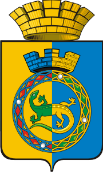 АДМИНИСТРАЦИЯ ГОРНОУРАЛЬСКОГО ГОРОДСКОГО ОКРУГАУПРАВЛЕНИЕ ОБРАЗОВАНИЯПРИКАЗНачальник                                                                                                         А.В.ЛуневПриложение № 1к приказу Управления образования администрации Горноуральскогогородского округа от 31.10.2023 № 462ПОЛОЖЕНИЕо муниципальной предметной олимпиаде младших школьников вобразовательных организациях, подведомственных Управлению образования администрации Горноуральского городского округа1. Общие положения1.1. Настоящее Положение о муниципальной предметной олимпиаде младших школьников в образовательных организациях, подведомственных Управлению образования администрации Горноуральского городского округа (далее – Положение), определяет порядок организации и проведения муниципальной олимпиады младших школьников, организационно-методического обеспечения, участия и определения победителей и призёров. 1.2. Учредителем муниципальной предметной олимпиады младших школьников в образовательных организациях, подведомственных Управлению образования администрации Горноуральского городского округа, является Управление образования администрации Горноуральского городского округа. Организатором олимпиады является МБУ ДО «Районный дом детского творчества» и МО учителей начальной школы на базе МАОУ СОШ № 5 (далее – Организаторы).1.3. Основными целями и задачами муниципальной олимпиады школьников (далее – Олимпиада) являются: - выявление высокомотивированных в учебной деятельности обучающихся начальных классов общеобразовательных организаций, склонных к научной, исследовательской деятельности, имеющих творческие способности;  - создание условий для поддержки и продвижения одаренных детей; - пропаганда научных знаний среди школьников. 1.4. Олимпиада проводится Организаторами, общеобразовательными организациями Горноуральского городского округа.1.5. Олимпиада проводится по учебным предметам, изучаемым в начальной школе. В перечень предметов олимпиады 2023/2024 учебного года включены математика, русский язык для обучающихся 2-3 классов, окружающий мир для обучающихся 2-4 классов.1.6. Задания Олимпиады разрабатываются рабочими группами образовательных учреждений ГГО и подбираются таким образом, чтобы выявить детей с высоким интеллектуальным потенциалом, обладающих нестандартным мышлением.2. Участники Олимпиады2.1. Участниками Олимпиады являются обучающиеся 2-4-х классов общеобразовательных организаций ГГО.2.2. Образовательная организация определяет для участия в Олимпиаде не более 3-х обучающихся от каждой параллели по каждому предмету.2.3. Образовательная организация вправе самостоятельно определить участников Олимпиады на основе результатов школьных предметных олимпиад и интеллектуальных конкурсов, проводимых в текущем учебном году.3. Порядок организации и проведения Олимпиады3.1. Муниципальная Олимпиада проводится в ноябре-декабре. Конкретные даты проведения муниципального этапа Олимпиады устанавливаются Организаторами (Приложение № 2 к Приказу). 3.2. Для проведения Олимпиады приказом ОУ назначается ответственный в школах (педагог, не работающий в данных классах) с целью объективности результатов; создается жюри для организации проверки работ, членами которого являются учителя начальных классов. Списки жюри и участников направить не позднее 13 ноября 2023 года в оргкомитет на эл. адрес: olgabar44@mail.ru Барановской О.В., методисту МБУ ДО РДДТ, согласно Форме (Приложение № 3 к Приказу) в формате Excel.3.3. Задания Олимпиады высылаются по электронной почте ответственному за 1 день до проведения Олимпиады.3.4. В течение всего времени проведения олимпиады в аудитории должен присутствовать ответственный (п.3.2. настоящего Положения) с целью наблюдения.  3.5. Олимпиада проводится в течение одного урока по каждому предмету (40 минут). 3.6. Для проверки работы по предмету упаковываются в конверт и в день проведения олимпиады привозятся в УО ГГО до 16.00 в ячейку РДДТ.3.7. Члены жюри, назначенные в школах (один педагог от ОО), ведут проверку на базе МКУ ЦРО (зал заседания МКУ ЦРО, ул. Ломоносова, 49, 5 этаж, каб.512) согласно графику (Приложение №2). По решению оргкомитета место и время проверки может быть изменено. 3.8. Результаты проверки с указанием количества баллов по каждой работе оформляются в итоговый протокол муниципального тура (Приложение № 3 к Приказу). 3.9. На основании итоговых протоколов, организаторами составляется сводный итоговый протокол муниципального тура отдельно по каждому предмету.4. Подведение итогов Олимпиады4.1. Участники муниципальной олимпиады младших школьников, набравшие наибольшее количество баллов, признаются победителями муниципальной олимпиады. Призерами муниципального этапа конкурса признаются следующие за победителями муниципального этапа конкурса при условии, что количество набранных ими баллов превышает 60% от максимально возможных баллов. В случае, когда победители не определены, определяются только призёры Олимпиады.4.2. Победители и призеры Олимпиады награждаются грамотами.4.3. Учителя, подготовившие победителей и призеров Олимпиады, награждаются благодарственными письмами.4.4. По результатам проведения олимпиады апелляция не предусмотрена.4.5. Информирование общественности об итогах Олимпиады осуществляется через сайт Управления образования (раздел «Деятельность» - «Система развития таланта»), электронную почту ОУ.Приложение № 2к приказу Управления образования администрации Горноуральскогогородского округа от 31.10.2023 № 462График проведения муниципальной предметной олимпиады младших школьников в 2023/2024 учебном годуПриложение № 3к приказу Управления образования администрации Горноуральскогогородского округа от 31.10.2023 № 462Форма итогового протокола муниципальной предметной олимпиады младших школьников в 2023/2024 учебном годуИтоговый протокол муниципальной предметной олимпиады по предмету ___________________* * в Excel-формеОтветственный:  ______________________________________________«____»_______________________20___ г.Список жюри муниципальной предметной олимпиады** в Excel-форме31.10.2023№ 462г. Нижний ТагилО проведении муниципальной предметной олимпиады младших школьников в образовательных организациях, подведомственных Управлению образования администрации Горноуральского городского округа в 2023/2024 учебном годуВ соответствии с Положением об управлении образования администрации Горноуральского городского округа, утверждённым решением Думы Горноуральского городского округа от 24.06.2021 № 64/7, с планом работы Управления образования администрации Горноуральского городского округа на 2023/2024 учебный год, в целях выявления и развития у школьников научно-познавательных способностей, создания необходимых условий для поддержки одаренных детейПРИКАЗЫВАЮ:Провести муниципальную предметную олимпиаду младших школьников в образовательных организациях, подведомственных Управлению образования Горноуральского городского округа (далее – Олимпиада).Утвердить Положение олимпиады (Приложение № 1).Утвердить График проведения олимпиады (Приложение № 2).Утвердить форму итогового протокола (Приложение № 3).Руководителям образовательных учреждений:создать необходимые условия для проведения олимпиады;организовать работу членов жюри на базе МКУ ЦРО в соответствии с Графиком (Приложение № 2);поощрить обучающихся и педагогов, принявших участие в подготовке и организации олимпиады.Контроль за исполнением настоящего приказа оставляю за собой.г. Нижний ТагилО проведении муниципальной предметной олимпиады младших школьников в образовательных организациях, подведомственных Управлению образования администрации Горноуральского городского округа в 2023/2024 учебном годуВ соответствии с Положением об управлении образования администрации Горноуральского городского округа, утверждённым решением Думы Горноуральского городского округа от 24.06.2021 № 64/7, с планом работы Управления образования администрации Горноуральского городского округа на 2023/2024 учебный год, в целях выявления и развития у школьников научно-познавательных способностей, создания необходимых условий для поддержки одаренных детейПРИКАЗЫВАЮ:Провести муниципальную предметную олимпиаду младших школьников в образовательных организациях, подведомственных Управлению образования Горноуральского городского округа (далее – Олимпиада).Утвердить Положение олимпиады (Приложение № 1).Утвердить График проведения олимпиады (Приложение № 2).Утвердить форму итогового протокола (Приложение № 3).Руководителям образовательных учреждений:создать необходимые условия для проведения олимпиады;организовать работу членов жюри на базе МКУ ЦРО в соответствии с Графиком (Приложение № 2);поощрить обучающихся и педагогов, принявших участие в подготовке и организации олимпиады.Контроль за исполнением настоящего приказа оставляю за собой.№ПредметДаты проведенияДата и время проверкиСостав участников (классы)Члены жюри для проверки работ из ОУ №Окружающий мир29.11.202301.12.2023 в 14.00 Зал заседаний МКУ ЦРО 2,3,4 классы2, 4, 14, 19, 24Русский язык 04.12.202305.12.2023 в 14.00Зал заседаний МКУ ЦРО2,3 классы1, 5, 6, 21Математика06.12.202307.12.2023 в 14.00Зал заседаний МКУ ЦРО2,3 классы3, 7, 10, 13№ ООПредметФИО участникаклассБаллы по заданиямБаллы по заданиямБаллы по заданиямБаллы по заданиямБаллы по заданиямМакс баллИтого балловФИО педагога№ ООПредметФИО участникакласс12345Макс баллИтого балловФИО педагогаОО №ФИО члена жюри(полностью)Должность, телефон